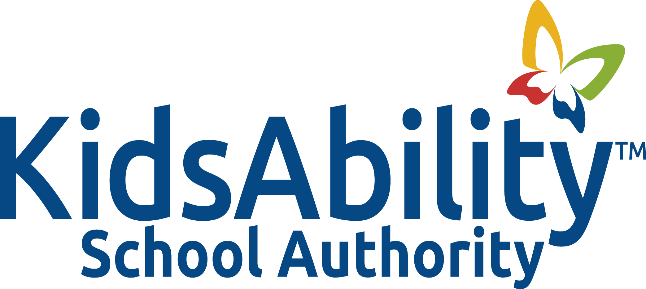 Title:			STUDENT ENROLLMENTAdopted:		March 2012Reviewed:		March 2014Revised:		October 2023Authority:		Ontario Education Act Sec: 33, 34Related:		POLICYIt is the policy of the Kidsability School Authority to offer, on the first school day of September in that year, Junior Kindergarten to any eligible child who has attained the age of four years on the 31st day of December in any calendar year (non-compulsory attendance), in compliance with legislation contained in the Education ActRESOURCEOntario Education Act Sec 33